BW Businessworld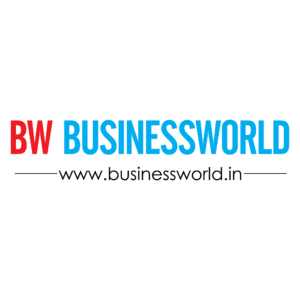 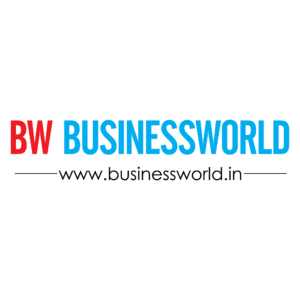 Nomination Form for BW Merit Awards 2024 Section A: Basic DetailsCategory Name:Name of Entrant:Contact Details of the Entrant:Designation:Agency Name:Brand Name:Email ID:Oﬃce address (if any):Campaign Name:Campaign Start Date:Campaign End Date:Note: Your provided details will be used for the Certificate/Trophy and Social Media Posting purposes, In case you win the award. Thank you for your attention to accuracy.BW BusinessworldSection B: 1. Clearly explain the goals for the work done to carry out the campaign: (Max word limit 250 words)2. Describe the pre-campaign stage. Please share more on the context and the planning involved. (Max word limit 250 words)BW Businessworld3. Explain your work's strategic approach. (Max word limit 250 words)4. Describe the process used to achieve the goal. (Max word limit 250 words)                                                                                                                                   BW Businessworld5. What evidence do you have that the campaign was successful? Please give statistics to back up your assertion. (Max word limit 250 words)6. Share the campaign's budget. (Max word limit 250 words)BW BusinessworldSection C:1. Supporting link to the work 12. Supporting link to the work 2